ＦＣＨ275特３(1)－４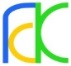 　　　　　　　　　　　【基本研修（講義・演習）、知識獲得確認テスト、実地研修】指導講師調書　及び　指導講師承諾書特定非営利活動法人　　　　　　　　　　　　　　　　　　　　　フュージョンコムかながわ・県肢体不自由児協会平成　　　年　　　月　　　日貴研修機関の研修指導講師の就任を承諾いたします。指導者氏名　　　　　　　　　　　　　　　　　　　　印※保有免許証の写し及び指導者養成講習を修了している場合には、修了証明書の写しを添付して下さい。ふりがな氏　名ふりがな氏　名生年月日・年齢生年月日・年齢（西暦）　　　　年　　　月　　　日生　（　　　）歳（西暦）　　　　年　　　月　　　日生　（　　　）歳（西暦）　　　　年　　　月　　　日生　（　　　）歳（西暦）　　　　年　　　月　　　日生　（　　　）歳（西暦）　　　　年　　　月　　　日生　（　　　）歳（西暦）　　　　年　　　月　　　日生　（　　　）歳現在の勤務先現在の勤務先設置主体名設置主体名設置主体名事業所名事業所名事業所名現在の勤務先現在の勤務先所在地：〒TEL　　　　　　　　　　　　　　　FAX所在地：〒TEL　　　　　　　　　　　　　　　FAX所在地：〒TEL　　　　　　　　　　　　　　　FAX所在地：〒TEL　　　　　　　　　　　　　　　FAX所在地：〒TEL　　　　　　　　　　　　　　　FAX所在地：〒TEL　　　　　　　　　　　　　　　FAX現在の勤務先の事業所種別現在の勤務先の事業所種別保有資格保有資格１．医師　　　２．保健師　　３．助産師　　４．看護師　　　該当○１．医師　　　２．保健師　　３．助産師　　４．看護師　　　該当○１．医師　　　２．保健師　　３．助産師　　４．看護師　　　該当○１．医師　　　２．保健師　　３．助産師　　４．看護師　　　該当○１．医師　　　２．保健師　　３．助産師　　４．看護師　　　該当○１．医師　　　２．保健師　　３．助産師　　４．看護師　　　該当○免　許免　許取得年月日：（西暦）　　　　年　　　月　　　日免許番号：取得年月日：（西暦）　　　　年　　　月　　　日免許番号：取得年月日：（西暦）　　　　年　　　月　　　日免許番号：取得年月日：（西暦）　　　　年　　　月　　　日免許番号：取得年月日：（西暦）　　　　年　　　月　　　日免許番号：取得年月日：（西暦）　　　　年　　　月　　　日免許番号：実地研修指導内容（該当を〇）実地研修指導内容（該当を〇）口腔内の喀痰吸引口腔内の喀痰吸引口腔内の喀痰吸引口腔内の喀痰吸引口腔内の喀痰吸引実地研修指導内容（該当を〇）実地研修指導内容（該当を〇）鼻腔内の喀痰吸引鼻腔内の喀痰吸引鼻腔内の喀痰吸引鼻腔内の喀痰吸引鼻腔内の喀痰吸引実地研修指導内容（該当を〇）実地研修指導内容（該当を〇）気管カニューレ内部の喀痰吸引気管カニューレ内部の喀痰吸引気管カニューレ内部の喀痰吸引気管カニューレ内部の喀痰吸引気管カニューレ内部の喀痰吸引実地研修指導内容（該当を〇）実地研修指導内容（該当を〇）胃ろう又は腸ろうによる経管栄養胃ろう又は腸ろうによる経管栄養胃ろう又は腸ろうによる経管栄養胃ろう又は腸ろうによる経管栄養胃ろう又は腸ろうによる経管栄養実地研修指導内容（該当を〇）実地研修指導内容（該当を〇）経鼻経管栄養経鼻経管栄養経鼻経管栄養経鼻経管栄養経鼻経管栄養職　歴名　称名　称　　 業 務 内 容　　 業 務 内 容　　 業 務 内 容従事期間（年月）職　歴職　歴職　歴第三号研修（特定の者対象）伝達講習受講確認第三号研修（特定の者対象）伝達講習受講確認□平成23年11月23日（３号）□平成23年10月15・16日：中央□平成24年01月22日（３号）□平成24年7月7・8日：中央□平成24年9月2日（３号）□平成24年10月7・8日（1・2号）□平成25年5月26日□平成25年8月20日□平成25年12月22日□平成23年11月23日（３号）□平成23年10月15・16日：中央□平成24年01月22日（３号）□平成24年7月7・8日：中央□平成24年9月2日（３号）□平成24年10月7・8日（1・2号）□平成25年5月26日□平成25年8月20日□平成25年12月22日□平成23年11月23日（３号）□平成23年10月15・16日：中央□平成24年01月22日（３号）□平成24年7月7・8日：中央□平成24年9月2日（３号）□平成24年10月7・8日（1・2号）□平成25年5月26日□平成25年8月20日□平成25年12月22日□平成26年6月21・28日□平成26年9月28日・10月19日□平成26年11月3・9日□平成27年1月31日・2月8日□他の研修機関(年月：　　　　　　　　　　　　)(機関：　　　　　　　　　　　　)□これから受講予定（　　　　　　　　　　　　　　  ）□平成26年6月21・28日□平成26年9月28日・10月19日□平成26年11月3・9日□平成27年1月31日・2月8日□他の研修機関(年月：　　　　　　　　　　　　)(機関：　　　　　　　　　　　　)□これから受講予定（　　　　　　　　　　　　　　  ）